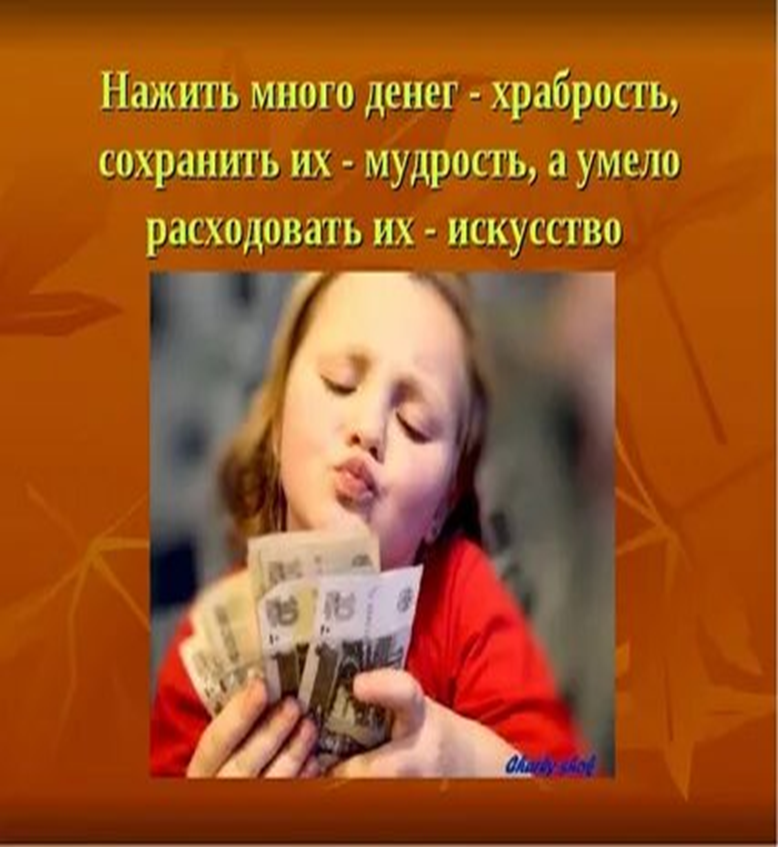 КГБУ СО «КЦСОН «Тюхтетский»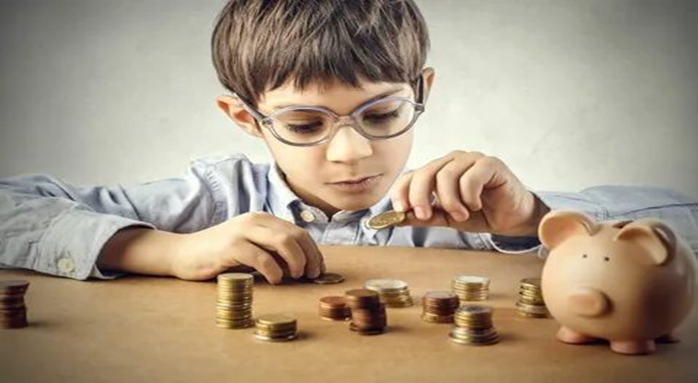 УЧИМСЯ УПРАВЛЯТЬ ДЕНЬГАМИ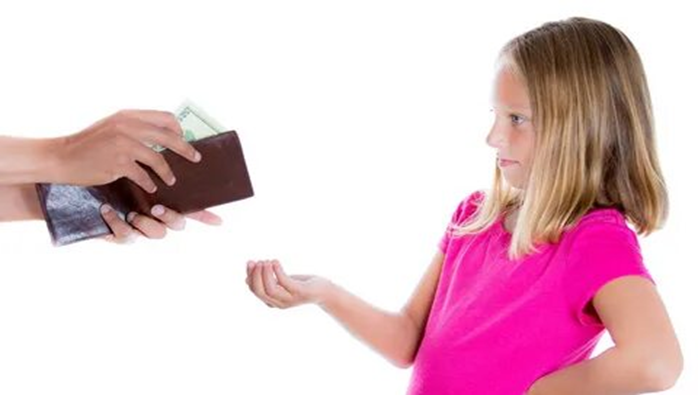 с. Тюхтет, 2022 г9 советов управления деньгами для ребёнка:1.Будьте аккуратными в покупках, никогда не тратьте всё до последней копейки.2. Запомните, что финансовая грамотность играет огромную роль в вашем будущем и вашей финансовой независимости.3. Учитесь отличать «потребности» от «желаний». Потребности обычно менее затратные, чем желания.4. Если у вас есть желание приобрести дорогую вещь, которая вам не по карману, найди более дешевую альтернативу, это тоже отличное решение и, к тому же, за меньшие деньги.5. Заведите копилку и вносите в неё сдачу от своих покупок, так вы сможете накопить сбережения.6. Купите игру Монополия и регулярно играйте в неё, это будет весело и научит вас понимать всю ценность денег.7. Когда вы идете за покупками, то старайтесь выбрать те товары, в которых нуждаетесь. Если выберете сразу несколько товаров с одинаковыми функциями, то научитесь сравнивать цены и делать грамотный выбор.8. Не берите деньги в долг у других людей, не хорошо быть в зависимости от кого-либо, взяв чужие деньги.  9. Старайтесь тратить деньги с умом. Родители зарабатывают деньги своим трудом. Помогайте им экономить семейный бюджет.